NOT 1: 	Öğrenci kimliği forma eklenmelidir. 		Öğrenci kimliğini kaybedenler, yerel bir gazeteye vermiş oldukları kayıp (zayi) ilanının yer aldığı gazete sayfasının 	tamamını forma eklemelidirler.		Öğrenci kimliği tarafınızca Enstitümüzden teslim alınmadı ise alınmadı olarak yukarıdaki alana beyan ediniz.I - ÖĞRENCİ BİLGİLERİI - ÖĞRENCİ BİLGİLERİAdı Soyadı Öğrenci NoAnabilim DalıProgram AdıLisansüstü SeviyeDoktoraTC Kimlik NoII - ÖĞRENCİ KAYIT SİLDİRME BEYANIII - ÖĞRENCİ KAYIT SİLDİRME BEYANI          	Kendi isteğimle kaydımı sildirmek istiyorum. 	 Gereğini arz ederim.                                                                                                                                                              … / … / 20...                                                                                                                                                           Ad SOYAD                                                                                                                                                        İmza          	Kendi isteğimle kaydımı sildirmek istiyorum. 	 Gereğini arz ederim.                                                                                                                                                              … / … / 20...                                                                                                                                                           Ad SOYAD                                                                                                                                                        İmza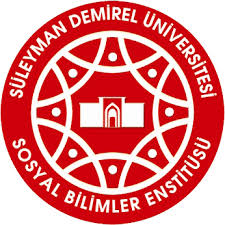 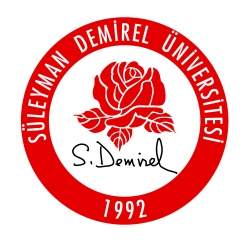 